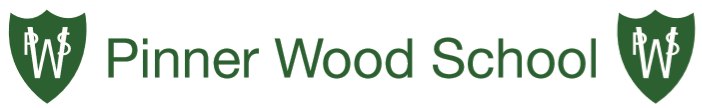 Year Group 5Term Autumn 2Subject ComputingTopic Green Screen – Video CreationYear Group 5Term Autumn 2Subject ComputingKey Question KQ -  How can we create a video set in space? Prior Learning and other Curriculum LinksYear 3I know how to sequence clips of mixed media in a timeline and record a voiceover I know how to trim and cut ﬁlm clips and add titles and transitions I know how to independently create a green screen clip. I know how to create my own movie trailer.Year 4I know how to add music and sound effects to my ﬁlms  I know how to add animated titles and transitions  I know how to add simple subtitles to a video clip. I know how to use conﬁdently use green screen adding animated backgrounds.Year 5I know how to use cutaway and split screen tools in iMovie. I know how to evaluate and improve the best video tools to best explain my understanding. I know how to further improve green screen clips using crop and resize and explore more creative ways to use the tool - wearing green clothes and the masking tool.Year 3I know how to sequence clips of mixed media in a timeline and record a voiceover I know how to trim and cut ﬁlm clips and add titles and transitions I know how to independently create a green screen clip. I know how to create my own movie trailer.Year 4I know how to add music and sound effects to my ﬁlms  I know how to add animated titles and transitions  I know how to add simple subtitles to a video clip. I know how to use conﬁdently use green screen adding animated backgrounds.Year 5I know how to use cutaway and split screen tools in iMovie. I know how to evaluate and improve the best video tools to best explain my understanding. I know how to further improve green screen clips using crop and resize and explore more creative ways to use the tool - wearing green clothes and the masking tool.Year 3I know how to sequence clips of mixed media in a timeline and record a voiceover I know how to trim and cut ﬁlm clips and add titles and transitions I know how to independently create a green screen clip. I know how to create my own movie trailer.Year 4I know how to add music and sound effects to my ﬁlms  I know how to add animated titles and transitions  I know how to add simple subtitles to a video clip. I know how to use conﬁdently use green screen adding animated backgrounds.Year 5I know how to use cutaway and split screen tools in iMovie. I know how to evaluate and improve the best video tools to best explain my understanding. I know how to further improve green screen clips using crop and resize and explore more creative ways to use the tool - wearing green clothes and the masking tool.Year 3I know how to sequence clips of mixed media in a timeline and record a voiceover I know how to trim and cut ﬁlm clips and add titles and transitions I know how to independently create a green screen clip. I know how to create my own movie trailer.Year 4I know how to add music and sound effects to my ﬁlms  I know how to add animated titles and transitions  I know how to add simple subtitles to a video clip. I know how to use conﬁdently use green screen adding animated backgrounds.Year 5I know how to use cutaway and split screen tools in iMovie. I know how to evaluate and improve the best video tools to best explain my understanding. I know how to further improve green screen clips using crop and resize and explore more creative ways to use the tool - wearing green clothes and the masking tool.Year 3I know how to sequence clips of mixed media in a timeline and record a voiceover I know how to trim and cut ﬁlm clips and add titles and transitions I know how to independently create a green screen clip. I know how to create my own movie trailer.Year 4I know how to add music and sound effects to my ﬁlms  I know how to add animated titles and transitions  I know how to add simple subtitles to a video clip. I know how to use conﬁdently use green screen adding animated backgrounds.Year 5I know how to use cutaway and split screen tools in iMovie. I know how to evaluate and improve the best video tools to best explain my understanding. I know how to further improve green screen clips using crop and resize and explore more creative ways to use the tool - wearing green clothes and the masking tool.Skills Statements • I know how to organise and reorganise text on screen to suit a purpose • I know how to use cutaway and split screen tools in iMovie.• I know how to evaluate and improve the best video tools to best explain my understanding. • I know how to further improve green screen clips using crop and resize and explore more creative ways to use the tool - wearing green clothes and the masking tool. • I know how to solve problems by decomposing them into smaller partsFundamentals Animation:  To record Animations of different characters and edit them together to create an interview.Presentation:   To create an interactive guide to an image by embedding digital content and publishing it online, creating a webpage.Video Creation:  To further improve green screen clips using crop and resize and explore more creative ways to use the tool - wearing green clothes and the masking toolAnimation:  To record Animations of different characters and edit them together to create an interview.Presentation:   To create an interactive guide to an image by embedding digital content and publishing it online, creating a webpage.Video Creation:  To further improve green screen clips using crop and resize and explore more creative ways to use the tool - wearing green clothes and the masking toolAnimation:  To record Animations of different characters and edit them together to create an interview.Presentation:   To create an interactive guide to an image by embedding digital content and publishing it online, creating a webpage.Video Creation:  To further improve green screen clips using crop and resize and explore more creative ways to use the tool - wearing green clothes and the masking toolAnimation:  To record Animations of different characters and edit them together to create an interview.Presentation:   To create an interactive guide to an image by embedding digital content and publishing it online, creating a webpage.Video Creation:  To further improve green screen clips using crop and resize and explore more creative ways to use the tool - wearing green clothes and the masking toolAnimation:  To record Animations of different characters and edit them together to create an interview.Presentation:   To create an interactive guide to an image by embedding digital content and publishing it online, creating a webpage.Video Creation:  To further improve green screen clips using crop and resize and explore more creative ways to use the tool - wearing green clothes and the masking toolKey Facts/Sticky Knowledge Cutaway -  a switch from one scene to another for showing simultaneous or related action, creating suspenseSplit Screen -  a film or video technique in which the frame is divided into discrete non-overlapping imagesGreen Screen - a green surface used as a background when making a film or television programme, so that any image can replace the screen behind the actorsCrop -  crop means to remove unwanted portions of a graphic by 'cutting off' the sides.Resize -  The act of changing the dimensions of an object in a graphical environment.Our  Curriculum Journey   D - Design: Pupils start to discuss the desired outcome for their project and are given time to tinker with the software before planning what they will do to achieve their outcome. A - Apply: Pupils are given the opportunity to create, make and produce content using the app or software explored in the Design lesson(s) R - Refine: Pupils spend time considering ways to modify and improve their projects to get the best results possible.E - Evaluate: Upon completing their desired outcome, pupils are given the opportunity to reflect and consider how effectively they have achieved their goal. S - Share: Learners are given the opportunity to publish and exhibit their work to the world embedding skills from the Digital Literacy curriculum.  D - Design: Pupils start to discuss the desired outcome for their project and are given time to tinker with the software before planning what they will do to achieve their outcome. A - Apply: Pupils are given the opportunity to create, make and produce content using the app or software explored in the Design lesson(s) R - Refine: Pupils spend time considering ways to modify and improve their projects to get the best results possible.E - Evaluate: Upon completing their desired outcome, pupils are given the opportunity to reflect and consider how effectively they have achieved their goal. S - Share: Learners are given the opportunity to publish and exhibit their work to the world embedding skills from the Digital Literacy curriculum.  D - Design: Pupils start to discuss the desired outcome for their project and are given time to tinker with the software before planning what they will do to achieve their outcome. A - Apply: Pupils are given the opportunity to create, make and produce content using the app or software explored in the Design lesson(s) R - Refine: Pupils spend time considering ways to modify and improve their projects to get the best results possible.E - Evaluate: Upon completing their desired outcome, pupils are given the opportunity to reflect and consider how effectively they have achieved their goal. S - Share: Learners are given the opportunity to publish and exhibit their work to the world embedding skills from the Digital Literacy curriculum.  D - Design: Pupils start to discuss the desired outcome for their project and are given time to tinker with the software before planning what they will do to achieve their outcome. A - Apply: Pupils are given the opportunity to create, make and produce content using the app or software explored in the Design lesson(s) R - Refine: Pupils spend time considering ways to modify and improve their projects to get the best results possible.E - Evaluate: Upon completing their desired outcome, pupils are given the opportunity to reflect and consider how effectively they have achieved their goal. S - Share: Learners are given the opportunity to publish and exhibit their work to the world embedding skills from the Digital Literacy curriculum.  D - Design: Pupils start to discuss the desired outcome for their project and are given time to tinker with the software before planning what they will do to achieve their outcome. A - Apply: Pupils are given the opportunity to create, make and produce content using the app or software explored in the Design lesson(s) R - Refine: Pupils spend time considering ways to modify and improve their projects to get the best results possible.E - Evaluate: Upon completing their desired outcome, pupils are given the opportunity to reflect and consider how effectively they have achieved their goal. S - Share: Learners are given the opportunity to publish and exhibit their work to the world embedding skills from the Digital Literacy curriculum.  D - Design: Pupils start to discuss the desired outcome for their project and are given time to tinker with the software before planning what they will do to achieve their outcome. A - Apply: Pupils are given the opportunity to create, make and produce content using the app or software explored in the Design lesson(s) R - Refine: Pupils spend time considering ways to modify and improve their projects to get the best results possible.E - Evaluate: Upon completing their desired outcome, pupils are given the opportunity to reflect and consider how effectively they have achieved their goal. S - Share: Learners are given the opportunity to publish and exhibit their work to the world embedding skills from the Digital Literacy curriculum.  D - Design: Pupils start to discuss the desired outcome for their project and are given time to tinker with the software before planning what they will do to achieve their outcome. A - Apply: Pupils are given the opportunity to create, make and produce content using the app or software explored in the Design lesson(s) R - Refine: Pupils spend time considering ways to modify and improve their projects to get the best results possible.E - Evaluate: Upon completing their desired outcome, pupils are given the opportunity to reflect and consider how effectively they have achieved their goal. S - Share: Learners are given the opportunity to publish and exhibit their work to the world embedding skills from the Digital Literacy curriculum.Key Vocabulary (revisited)Slide, video, trim, volume, icon, search, record, order, soundtrack, layout, split screen.Slide, video, trim, volume, icon, search, record, order, soundtrack, layout, split screen.Slide, video, trim, volume, icon, search, record, order, soundtrack, layout, split screen.Slide, video, trim, volume, icon, search, record, order, soundtrack, layout, split screen.Slide, video, trim, volume, icon, search, record, order, soundtrack, layout, split screen.Key Vocabulary (new)Cutaway, split screen, chroma key, crop, resize, teleprompter, masking, timeline, import, trim.